 Республика КарелияПрионежский муниципальный районСовет  Деревянского сельского поселенияРЕШЕНИЕXV  сессии IV созываот  ____ ноября  2019 года                                                                         № ___Об утверждении условий приватизации муниципального имущества	В соответствии с Федеральным Законом «О приватизации государственного и муниципального имущества» от 21.12.01г. №178-ФЗ, Устава Деревянского сельского поселения, программы приватизации муниципального имущества Деревянского сельского поселения на 2019 г., утвержденной решением XIII  сессии IV созыва Совета Деревянского сельского поселения от 11.07.2019 г. № 2, Совет Деревянского  сельского поселенияРЕШИЛ:1. Утвердить условия приватизации муниципального имущества:Приватизировать муниципальное имущество, нежилое здание детского дома, общей площадью 338,6 кв.м, с земельным участком площадью 1580 кв.м., кадастровый номер 10:20:0060106:41, категория земель – земли населенных пунктов, разрешенное использование для эксплуатации детского дома, расположенные по адресу: Республика Карелия, Прионежский район, с. Деревянное, ул.Пионерская, 23-А.Способ приватизации – продажа муниципального имущества в электронной форме посредством публичного предложения. Форма подачи предложений о цене продаваемого имущества - открытая.Установить продажную цену имущества в размере 1000000,00 руб. с учетом НДС (в том числе земельный участок 900000,00 руб. без НДС, здание 100000,00 руб. с НДС).Величина снижения цены первоначального предложения или цены предложения («шаг понижения»): 5% от начальной (минимальной) цены продажи – 50000,00 руб.Минимальная цена предложения («цена отсечения»): 50% от начальной цены, что составляет 500000,00 руб.Величина повышения цены («шаг аукциона»): 2,5% от начальной цены продажи – 25000,00 руб.Размер задатка 20% от начальной (минимальной) цены продажи – 200000,00 руб.Установить форму платежа - исключительно за деньги.2. Администрации поселения осуществить функции продавца вышеуказанного имущества.3. Настоящее решение опубликовать в «Вестнике Деревянского сельского поселения», разместить на сайте муниципального образования «Деревянское сельское поселение» http://derevyannoe.ru. 4.  Решение  вступает в силу после его официального обнародования.Председатель СоветаДеревянского сельского поселения______________ Н.Н.КудинГлава Деревянскогосельского поселения_________ В.А.Сухарев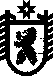 